                Консультации для родителей «Зоопарк»Тема  "Зоопарк" - рубрика "Поговорите со своим ребенком"«Это очень странный сад,
Звери в клетках там сидят,
Его парком называют,
Люди в парке отдыхают.
Там укрытия, вольеры,
За забором ходят звери.
Как мы этот парк зовём
И смотреть зверей идём?»                            Поговорите со своим ребёнком...Зоопарк – зоологический парк, то место, где можно увидеть разных животных. Их привезли из разных стран.
- Какие животные живут в зоопарке?
- А как можно назвать их одним словом?
- Как ты думаешь, дикие животные нуждаются в нашей помощи, как домашние?
- А кто ухаживает за животными в зоопарке?
- А чтобы звери не разбежались, что сделано для зверей?
Огромный, серый, с добрым нравом,
Идёт по джунглям величаво.
И длинным носом, как рукой,
Поднять он может нас с тобой.
(слон). 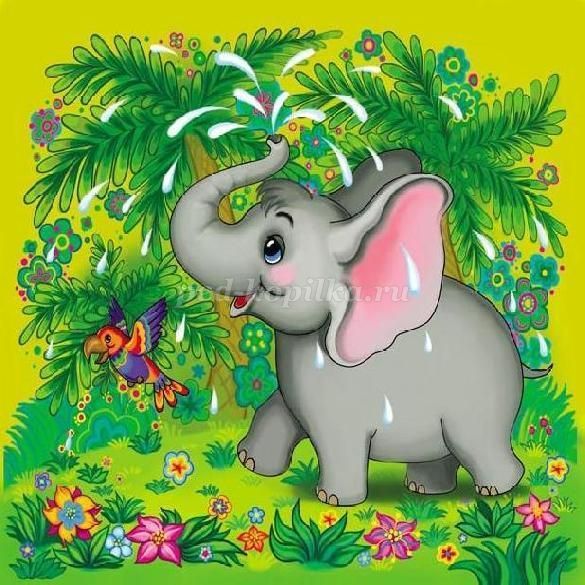 По деревьям бойко скачут, 
В зоопарке всех дурачат, 
Видят лишь в других изъяны, 
А зовут их - … (обезьяны).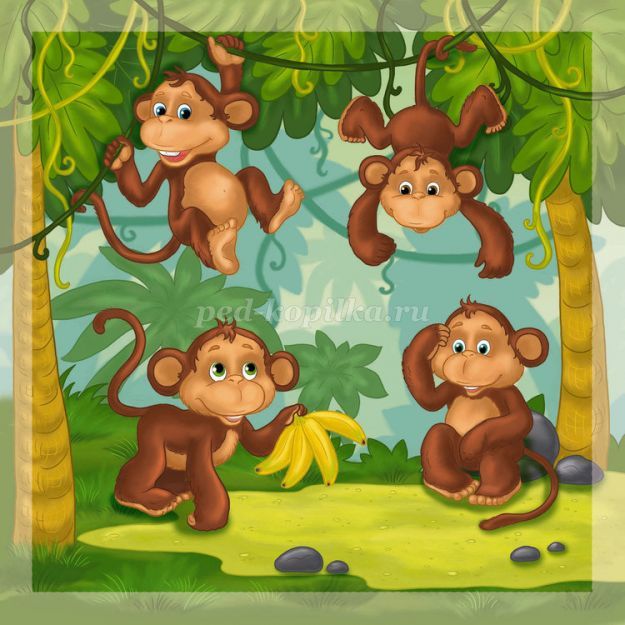 Длинная шея и длинные ноги,
Ходит животное это в тревоге.
Щиплет листочки, заметен врагу,
Боится попасться он тигру и льву.
(жираф).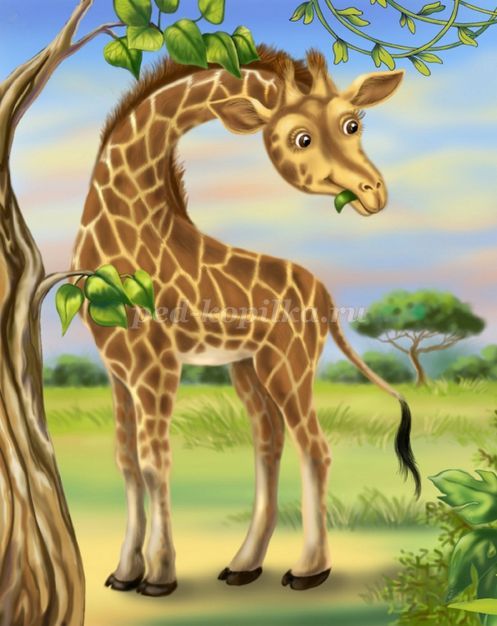 Посмотрите! Конь в матроске!
В чёрно-белую полоску!
- Нет, я вовсе не лошадка!
- А о ком тогда загадка? 
(зебра)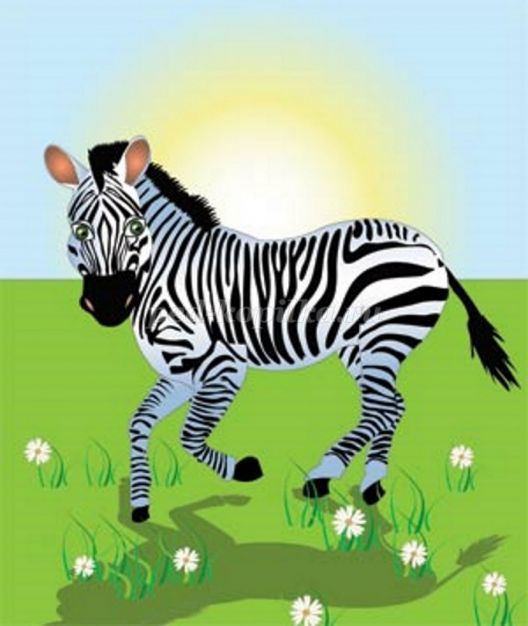 
                               Дидактическая игра «Чей домик?»
На картинке изображены три домика — высокий, пониже и низкий. Детям раздаются три фигурки — жираф, бегемот и змея.
- Дети, подумайте, кто в каком домике живет? В каком домике живет жираф? В самом высоком домике. Почему вы так решили? А в каком домике живет бегемот? Бегемот живет в домике пониже. Почему? Какой домик подойдет для змеи? Для змеи подойдет домик самый низкий. Почему?                                          Тема «Зоопарк»                           Родителям рекомендуется:Рассмотреть с детьми иллюстрации с изображением диких зверей.Отметить их внешние признаки. Попросить ребенка показать и назвать части тела животного (туловище, хвост, голова, рога, копыта, лапы). Рассказать о том, где живут животные, чем питаются.
В качестве экскурсии посетить зоопарк, понаблюдать за животными. Рассказать о профессиях людей, работающих в зоопарке. Поговорить о правилах поведения в зоопарке.Придумать загадки о животном, подобрать иллюстрации, изготовить книжку – малышку о животных зоопарка.                                                      Поиграть с детьми"Угадай кто это?"Бурый, косолапый, неуклюжий ...
Серый, зубастый, страшный ...
Хитрая, пушистая, рыжая ...
Маленький, длинноухий, пугливый ...
"Назови семью"
Папа - медведь, мама - медведица, детеныш - медвежонок/
Папа - волк, мама - ..., детеныш - ...
Папа - жираф, мама - ..., детеныш - ... Папа - бегемот, мама - ..., детеныш - ... "Кому что дадим?" на употребление дательного падежа существительного.
Мясо дадим льву.
Малину и мед - ...
Морковку, капусту - ...
                                                    Выучить стихотворение
Зоопарк приехал к нам.В нём слоны, гиппопотам.Есть медведь и крокодил,Даже парочка горилл;Какаду и обезьяны,Змеи, суслики, вараныВ клетке грустные сидят.Скучно им. Домой хотят.                                            Прочитать ребенку: 
«Про обезьяну» Б. Житков,«Лев и собачка» Л. Толстой, загадки, стихи о животных, «Рассказы о животных» Е. Чарушина,Посмотреть видеопрезентацию «Животные  зоопарка»Назвать животных, которых увидел мальчик в зоопарке. Составить описательный рассказ про любого из них.                          Тема «Водный мир. Рыбы »Родителям рекомендуется:Рассказать ребёнку о рыбах (морских, пресноводных, аквариумных);Обратить внимание на особенности проживания, питания, строения и дыхания рыб;Обсудить с ребёнком : что у рыб вместо ног? Почему они могут дышать в воде?Рассмотреть с ребёнком иллюстрации рыб;Прочитать и обсудить с ребёнком «Сказку о рыбаке и рыбке» А.С.Пушкина;Рассказать об аквариумных рыбках, их названиях, способах ухода за ними.Поиграть с детьмиУпражнение «Подбери признак»Рыбка (какая?) – аквариумная, речная, красивая, яркая, серебристая, тихая, спокойная, … и т. д.Упражнение «Назови, чей плавник, чей хвост, чья голова, чье туловище?» (образование притяжательных прилагательных): у щуки голова - щучья, хвост - ... , плавник - ... , туловище - .... и т. д.Упражнение «Сосчитай рыбок» (согласование имен существительных с числительными): одна рыбка, две рыбки, три рыбки, четыре рыбки, пять рыбок; один окунь, два …, пять … и т. д.Рыбка к камню... (отплыла, подплыла). Рыбка от берега... (переплыла, отплыла). Рыбка всю реку... (вплыла, переплыла).Подобрать родственные слова.Рыба - рыбка, рыбешка, рыбак, рыбалка, рыболов, рыбный, рыбачий.Ответить на вопросы:Как называется суп из рыбы? (Уха)Чем ловят рыбу? (Удочкой, сетью, неводом)Кто такие мальки? (Рыбкины детки)                                                 Выучить с детьмиЧешуей своей играя,На пруду резвится стая,Время игр у мальков,Слышен шелест плавников.Никого здесь не боятся,Здесь им весело плескаться,Потому что, рыбаки,На другом конце реки.Посмотреть мультфильм«Рыбка Немо».Сделать с детьми поделку рыбку.                                Тема: «Домашние животные»Выяснить, знает ли ребенок домашних животных.Рассказать, почему они так называются? Какую пользу приносят домашние животные людям?Поиграть с детьми.«Кто где живет?»Назовите дома различных животных по образцу.Корова – коровий дом – коровник или хлев, собака, овца, коза, лошадь, кошка.Игра «Кто как голос подает»Свинья – хрюкает – хрю-хрю, собака, овца, коза, лошадь, кошка.Поиграть в загадки, например: ребенок описывает животное, не называя его,  взрослый отгадывает и наоборот.Например, Сторожит, грызёт, лает? – собака.  Хрюкает, роет? – свинья. Ржет, бегает, скачет? – лошадь.  Мяукает, лакает, царапается? – кошка.  Мычит, жуёт, ходит? — корова.
«Назови ласково»Корова – коровка  лошадь – лошадка кошка – кошечка овца – овечка собака – собачка овца – овечка баран — барашек«Один-много»Кошка – кошки – много кошек,   жеребёнок – жеребята – много жеребят, собака – собаки – много собак, котёнок – котята – много котят, свинья – свиньи – много свиней, лошадь – лошади – много лошадей.«Продолжи предложения»:Собака лает, грызёт кости, сторожит … (дом). Лошадь ржёт, пасётся…(на лугу). Кошка мурлыкает, ловит мышей…(в подвале).                               Выучить с ребенком стихотворениеКотенокЕсли кто-то с места сдвинется,
На него котенок кинется.
Если что-нибудь покатится,
За него котенок схватится.
Прыг-скок! Цап-царап!
Не уйдешь из наших лап!Прочитать детямГ.Х. Андерсен. Гадкий утенок.Р. Киплинг. Кошка, гулявшая сама по себе.Бр. Гримм. Бременские музыканты.Нарисовать с ребенком домашнее животное и составить о нем рассказ.                                 Тема: «Животные жарких стран»                       Побеседовать с ребенком: — показать ребенку картинки с изображением диких животных, живущих в жарких странах: жирафа, бегемота, зебры, дикобраза, слона, льва, тигра, леопарда, кенгуру, верблюда, носорога; — рассказать об их внешних признаках, характерных повадках; — задать вопросы ребенку: «Какие животные живут там, где жарко? Чем они питаются? Кого из них ты видел в зоопарке?».Посетить с ребенком  зоопарк.                                                   Поиграть с детьми«Подбери признак».Жираф (какой?) — ..., зебра (какая?) — ..., слоны (какие?) — ....«Четвертый лишний».Лев, тигр, морж, зебра.Верблюд, зебра, лев, жираф.Носорог, бегемот, тигр, волк.Игра   "У кого кто?"У слонихи - ... (слонёнок, слонята).У тигрицы - ... (тигрёнок, тигрята).У жирафы - ... (жирафёнок, жирафята).У верблюдицы - ... (верблюжонок, верблюжата).У львицы - ... (львёнок, львята).«Скажи что делает?»Попробуйте подобрать слова-действия, характеризующие повадки животных:Бросается, нападает,  подстерегает, прячется, спасается, защищается, мчится,  ныряет, плавает, ловит,  крадется, стережет добычу...                                Выучить с ребёнком стихотворениеЖирафС длинной шеей, весь пятнистый,
На высоких ножках,
Шел красивый, мускулистый
Жираф по дорожке.
Он из Африки, где жарко,
Переехал навсегда
И теперь по зоопарку
Он гуляет иногда.Почитайте детям:«Доктор Айболит» К.Чуковского, «Слон» А.Куприн, «Маугли» Р.Киплинг.Предложить  Вашему ребенку просмотр мультфильма  "Как львёнок и черепаха пели песню",  предупредив о том, что нужно смотреть очень внимательно и запоминать, какие животные жарких стран там будут.